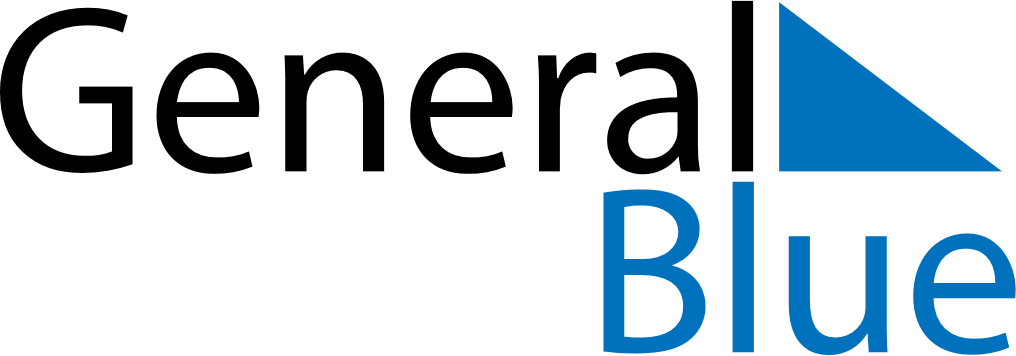 February 2024February 2024February 2024February 2024February 2024February 2024Magumeri, Borno, NigeriaMagumeri, Borno, NigeriaMagumeri, Borno, NigeriaMagumeri, Borno, NigeriaMagumeri, Borno, NigeriaMagumeri, Borno, NigeriaSunday Monday Tuesday Wednesday Thursday Friday Saturday 1 2 3 Sunrise: 6:33 AM Sunset: 6:10 PM Daylight: 11 hours and 36 minutes. Sunrise: 6:33 AM Sunset: 6:10 PM Daylight: 11 hours and 36 minutes. Sunrise: 6:33 AM Sunset: 6:11 PM Daylight: 11 hours and 37 minutes. 4 5 6 7 8 9 10 Sunrise: 6:33 AM Sunset: 6:11 PM Daylight: 11 hours and 38 minutes. Sunrise: 6:33 AM Sunset: 6:11 PM Daylight: 11 hours and 38 minutes. Sunrise: 6:33 AM Sunset: 6:12 PM Daylight: 11 hours and 39 minutes. Sunrise: 6:32 AM Sunset: 6:12 PM Daylight: 11 hours and 39 minutes. Sunrise: 6:32 AM Sunset: 6:12 PM Daylight: 11 hours and 40 minutes. Sunrise: 6:32 AM Sunset: 6:13 PM Daylight: 11 hours and 40 minutes. Sunrise: 6:32 AM Sunset: 6:13 PM Daylight: 11 hours and 41 minutes. 11 12 13 14 15 16 17 Sunrise: 6:31 AM Sunset: 6:13 PM Daylight: 11 hours and 42 minutes. Sunrise: 6:31 AM Sunset: 6:14 PM Daylight: 11 hours and 42 minutes. Sunrise: 6:31 AM Sunset: 6:14 PM Daylight: 11 hours and 43 minutes. Sunrise: 6:30 AM Sunset: 6:14 PM Daylight: 11 hours and 43 minutes. Sunrise: 6:30 AM Sunset: 6:15 PM Daylight: 11 hours and 44 minutes. Sunrise: 6:30 AM Sunset: 6:15 PM Daylight: 11 hours and 45 minutes. Sunrise: 6:29 AM Sunset: 6:15 PM Daylight: 11 hours and 45 minutes. 18 19 20 21 22 23 24 Sunrise: 6:29 AM Sunset: 6:15 PM Daylight: 11 hours and 46 minutes. Sunrise: 6:29 AM Sunset: 6:16 PM Daylight: 11 hours and 46 minutes. Sunrise: 6:28 AM Sunset: 6:16 PM Daylight: 11 hours and 47 minutes. Sunrise: 6:28 AM Sunset: 6:16 PM Daylight: 11 hours and 48 minutes. Sunrise: 6:27 AM Sunset: 6:16 PM Daylight: 11 hours and 48 minutes. Sunrise: 6:27 AM Sunset: 6:16 PM Daylight: 11 hours and 49 minutes. Sunrise: 6:27 AM Sunset: 6:17 PM Daylight: 11 hours and 50 minutes. 25 26 27 28 29 Sunrise: 6:26 AM Sunset: 6:17 PM Daylight: 11 hours and 50 minutes. Sunrise: 6:26 AM Sunset: 6:17 PM Daylight: 11 hours and 51 minutes. Sunrise: 6:25 AM Sunset: 6:17 PM Daylight: 11 hours and 51 minutes. Sunrise: 6:25 AM Sunset: 6:17 PM Daylight: 11 hours and 52 minutes. Sunrise: 6:24 AM Sunset: 6:17 PM Daylight: 11 hours and 53 minutes. 